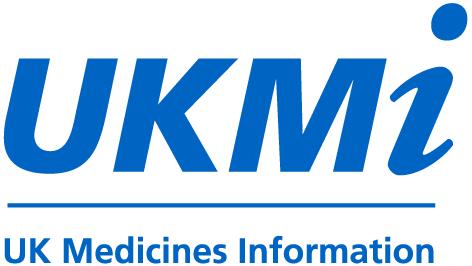 Impact rating of Medicines Information enquiries: guidanceIt is important for all NHS services to assess and improve their impact on patient care, outcomes and safety.  It has been shown that Medicines Information (MI) enquiry answering services have a positive impact on patient care and outcomes, and medicines safety, based on the opinions of enquirers and independent healthcare professionals.¹̛  ² Questionnaires to healthcare professional enquirers were used in this research to determine the impact on specific outcome measures, and impact rating scales were used to assess the overall impact of MI advice. These tools provide a useful a means of assessing the impact of MI, and whilst the use of the questionnaires is a comprehensive way of collecting data on impact from enquirers, the impact rating of enquiries is a relatively easy way of incorporating an assessment of impact into more everyday clinical governance practices in MI, such as internal QA and peer review. Tips for assessing impact of enquiriesUsually only potential impact can be assessed (unless the outcome is known)Rating scales can be used to rate impact on a single patient OR a group of patients (where relevant)Familiarise yourself with the rating scale categories and examples before you start Initially, consider whether it was possible to have an impact (for example, if an event had already happened and MI advice could not change anything for the patient, then the impact would be ‘no impact’; the reasons for this should be noted but no further consideration of impact would be required)Allocate a rating based on the rating scale category description (3rd column), then check the examples for that category to ensure you have allocated the most appropriate rating.Do not spend too much time deliberating over the rating (a range of ratings can be noted initially if necessary &  the issues that affect impact, which can then form the basis of the discussion)Several issues often need to be considered to assess impact, which vary for each enquiry, but may include:Quality of advice (recommendations clear, answered question, comprehensive, appropriate, accurate, useful, evidence-based advice, tailored to enquirer, contributed to enquirers decision-making process)Level of risk associated with the medicine(s) & clinical condition(s) Whether advice was followed by enquirer (&/or patient)Whether a change in therapy was madeThe extent to which advice contributed to patient care (consider advice in context of overall patient care but including: reassurance; ability to assess risks & benefits; ability to participate in decisions about care)The extent to which the action taken as a result of advice contributed to the outcomeWhether MI identified a problem that the enquirer was unaware of/didn’t ask about1. Bramley D, Innes A, Duggan C, et al. The impact of Medicines Information enquiry answering on patient care and outcomes. IJPP 2013;21(6):393-404. 2. Innes A, Bramley D, Wills S. The impact of UK Medicines Information services on patient care, outcomes and medicines safety. EJHP 2014; 21(4): 222-228. January 2016Medicines Information Impact Rating Scale to assess the impact of enquiry answering on Patient Care and OutcomesMedicines Information Impact Rating Scale to assess the impact of enquiry answering on Medicines SafetyImpact Advice from MI resulted inExamples -2Adverse ImpactA detrimental effect on patient care or outcomepatient received inappropriate advice that had a negative impact on their health, wellbeing or outcomepatient received inappropriate treatment/management that had a negative impact on their health, wellbeing or outcomemajor unnecessary inconvenience to patient-1Some Adverse ImpactA detrimental effect on patient care but no effect on patient outcomeminor adverse effect on patient carepatient has a better understanding of their medicines and likelihood of this leading to reduced adherencepatient received inappropriate advice but this was not likely to have an impact on their health, wellbeing or outcomepatient received inappropriate treatment/management but unlikely to have an impact on their health, wellbeing or outcomeminor unnecessary inconvenience to patient0No ImpactNo effect on patient care or outcomeno impact on patient in any way (including no impact on patient reassurance, patient understanding, or likely adherence)MI advice was sought after patient’s treatment was fully completedMI advice was not able to address patient’s concerns satisfactorilyadvice given was purely for information only as not a current patient1Some Positive ImpactImproved patient care but this was unlikely to lead to an improvement in patient outcomeadvice confirmed the correct course of action that enquirer was considering (even if therapy not changed)advice helped in the decision-making process but likelihood of this leading to an improved outcome unknown or unlikelypatient has a better understanding of medicines - likelihood of this leading to improved adherence unknown or unlikely advice led to improved adherence – likelihood of improved outcome unlikely or unknown patient received appropriate therapy but likelihood of this leading to an improved outcome unknown or unlikelyidentified medication enabling suitable alternative to be given (no impact on outcome expected)addressed concerns enabling medication to be given but low risk of consequences if missed or delayedpatient reassured – likelihood of improved outcome/adherence unlikely or unknowndrug treatment started or continued with no/minimal delay (low importance medicine) 2Positive ImpactImproved patient careand this was likely to lead to an improvement in patient outcome  (no improvement in patient outcome apparent)longer term positive outcome expected but too early to judge direct impactadvice helped in the decision-making process and this was likely to lead to an improved outcomepatient has better understanding of medicines-likely to lead to improved adherenceadvice led to improved adherence – likely to lead to an improved outcomepatient received appropriate therapy likely to lead to an improved outcometreatment/management likely to improve symptomspatient received an improved standard of carepatient received care in-line with current local or national guidance / current available evidenceidentified medication enabling suitable alternative to be given (impact on outcome expected)drug treatment started or continued with no/minimal delay (moderate importance medicine) 3Very Positive ImpactImproved patient outcomeORvery positive effect on patient careadvice helped in the decision-making process and this led to an improved outcomeadvice led to a major improvement in adherence – expected to lead to an improved outcome (high importance medicine)advice led to improved adherence and this led to an improved outcome patient received appropriate therapy and this led to an improved outcometreatment/management resulted in improvement of symptoms/ successful prophylaxis of a condition/ cure of conditionresolution of an adverse drug reaction / drug interactionlonger term very positive outcome expected but too early to judge direct impactidentified medication enabling suitable alternative to be given (impact on outcome)drug treatment started or continued with no/minimal delay (high importance medicine) 4Extremely Positive ImpactPotentially life savingtreatment or avoidance of a life threatening conditiondrug treatment started or continued with no/minimal delay (life-saving medicine for the patient)Impact Advice from MI resulted inExamples -2Adverse ImpactIncreased risk or reduced safety where harm was causedavoidable negative response occurred e.g. avoidable adverse effect, symptoms from a drug interaction-1Some Adverse ImpactIncreased risk or reduced safety where NO harm was causedinappropriate drug/dose/route/frequency was advised (increased the risk)condition not treated appropriately (increased risk)patient not referred to a clinician when it was appropriate to do so (increased risk)an adverse event was more likely to occur (increased risk)0No ImpactNo effect on patient safety or riskno impact on patient safety in any way (advice was not used as a safety check)MI advice was sought after risk from patient’s treatment was fully overadvice given was purely for information only as not a current patient1Some Positive ImpactImproved safety where alow risk to patient was avoidedavoided an unlikely adverse event of minor consequence to the patient (if it had occurred)safety check on drug therapy already prescribed or administered (no or low risk)safety check on drug therapy prior to prescribing or administering (no or low risk)advice confirmed or identified the safety or risks of drug therapy (no or low risk from therapy but enquirer did not know this)avoidance of missed doses (low risk if missed) avoidance of unnecessary or inappropriate drug therapy or dosage (low risk)avoidance of potential adverse effects or risks (low risk)avoidance of potential drug interaction  (low risk)avoidance of potential risk in pregnancy/ breastfeeding or safer drug advised  (low risk)2Positive ImpactImproved safety where amoderate risk to patient  avoidedavoided an unlikely adverse event of moderate consequence to the patient (if it had occurred)avoided a likely adverse event of minor consequence to the patient (if it had occurred)safety check on drug therapy already prescribed or administered (moderate risk) safety check on drug therapy prior to prescribing or administering (moderate risk)avoidance of missed  or inappropriate doses (moderate risk if missed/administered) avoidance of unnecessary or inappropriate drug therapy or dosage (moderate risk)avoidance of potential adverse effects or risks (moderate risk)avoidance of potential drug interaction (moderate risk)avoidance of potential risk in pregnancy or breastfeeding or safer drug advised (moderate risk)3Very Positive ImpactImproved safety where amajor risk to patient avoidedavoided an unlikely adverse event of major consequence to the patient (if it had occurred)avoided a likely adverse event of moderate to major consequence to patient (if it had occurred)safety check on drug therapy already prescribed or administered (high risk)safety check on drug therapy prior to prescribing or administering (high risk)avoidance of missed or inappropriate doses (high risk if missed/administered) unnecessary drug therapy avoided which is likely to have prevented an adverse drug reaction (high risk)avoidance of potential adverse effects or risks (high risk)avoidance of potential drug interaction (high risk)avoidance of potential risk in pregnancy or breastfeeding or safer drug advised (high risk)avoidance of high risk contraindicated drug – when problem not identified by enquirer / actively identified by MI 4Extremely Positive ImpactImproved safety where anextreme risk to patient avoidedavoided an unlikely adverse event of life-threatening risk to patient (if it had occurred)avoided a likely adverse event of major or life-threatening risk to the patient (if it had occurred)avoidance of missed doses (very high risk if missed) avoidance of a life threatening conditionavoidance of major detrimental effects on organ functionavoidance of known teratogenic drug in pregnancy 